Save the date! – European seminar on transnational insolvency proceedings 6 & 7 February 2020French National School for the Judiciary, Paris, FranceOn February 6th and 7th, 2020, the French National School for the Judiciary is organizing a seminar on “EU cross-border insolvency proceedings: judicial inter-professional cooperation for an effective application of the recast EU insolvency Regulation No. 2015/848 of 20 May 2015”. This seminar is organized in collaboration with the French National Council of Administrateurs Judiciaires and Mandataires Judiciaires, the Polish National School of Judiciary and Public Prosecution, the Belgian Judicial Training Institute, and the Spanish Judicial School of the General Council of the Judiciary.The procedures applying to insolvent companies operating in at least two European Union countries are now governed by new rules simplifying and facilitating the processing of cross-border cases. What is it about ? What are the procedures involved? What are these new provisions and when should they be applied?Of the 200,000 companies that go bankrupt each year in Europe, almost a quarter are potentially cross-border insolvency cases, involving millions of employees, creditors and debtors.EU Regulation n°2015/848 introduces important developments in European insolvency procedures, aimed at improving their treatment and ensuring an effective procedural framework.
Judges and prosecutors, as well as insolvency practitioners, need to be aware of these provisions.---------------Training objectives: This seminar will enable participants to understand the European law of companies in difficulty and to resolve situations of transnational insolvency.Format: Built around practical workshops in subgroups, judges, prosecutors and insolvency practitioners of different European nationalities will work on practical cases favoring exchanges.
Participants will receive a documentary record before the seminar and can send their questions upstream.Useful InformationDate: 6 and 7 February 2020 (1,5 days)Place : French National School for the Judiciary - Ecole Nationale de la Magistrature, 3 ter Quai aux Fleurs, 75004 Paris, FranceLangages : English, French, SpanishParticipants : European judges, prosecutors and insolvency practitioners Conditions of participation: the project will cover travel costs (international flight in economic class or train), local transportation (excluding taxis), accommodation and meals. The ENM will organize the travel and accommodation for participants. Local transportation and meals within the two days of the event will be reimbursed at actual costs upon presentation of invoices and within the limits of the European ceilings.   For any information and registration, please contact : XXXConsult the programProject partners: French National School for the Judiciary – ENM (France)National Council of Administrateurs Judiciaires and Mandataires Judiciaires – CNAJMJ (France)National School of Judiciary and Public Prosecution– KSSIP (POLAND)Judicial Training Institute –IFJ/IGO (Belgium) Judicial School of the General Council of the Judiciary– ES-CGPJ (SPAIN)Financed by the Justice Program (2014-2020) of the European Union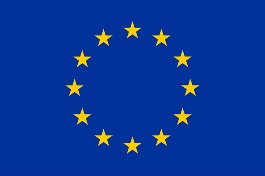 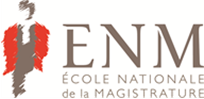 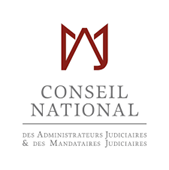 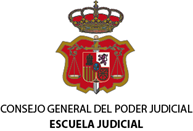 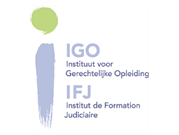 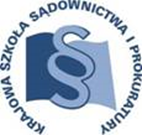 